01  用户登录与注册                   登录https://co.sheca.com。未注册用户登录时，请选择一个手机号进行注册，见图1：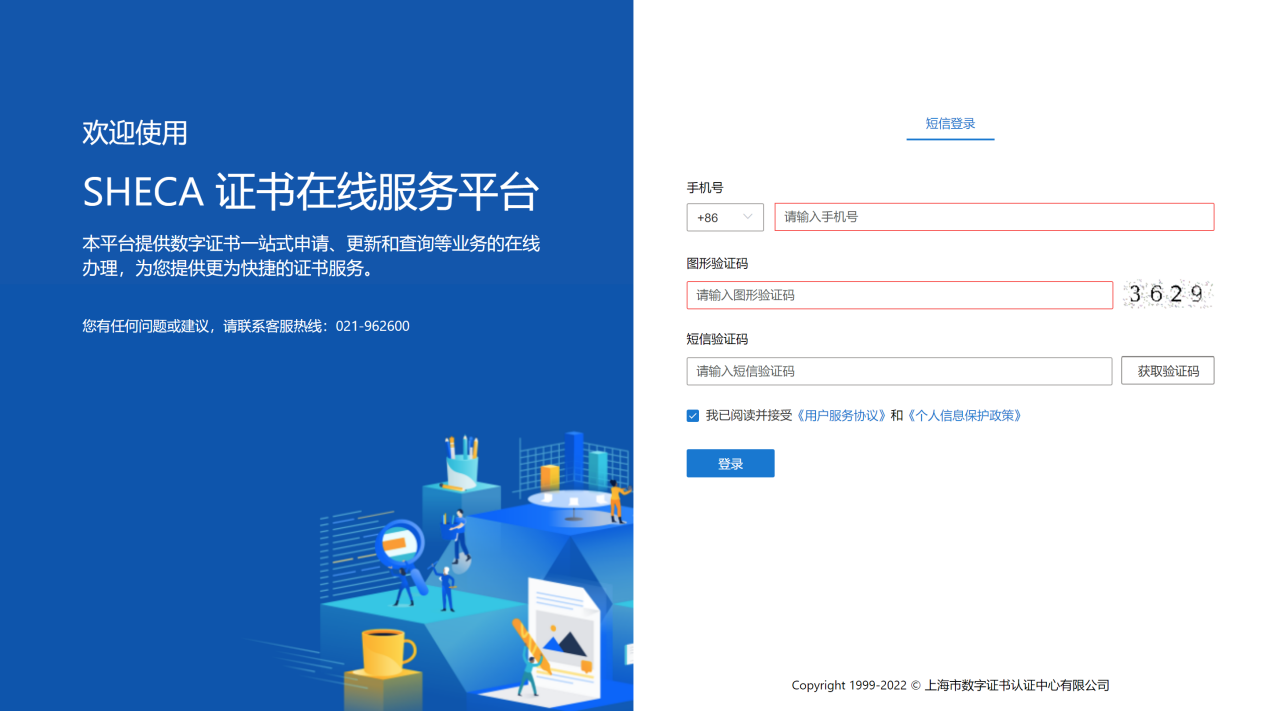 图102  证书申请                         1、登录成功后，请选择对应的项目进行证书申请。见图2：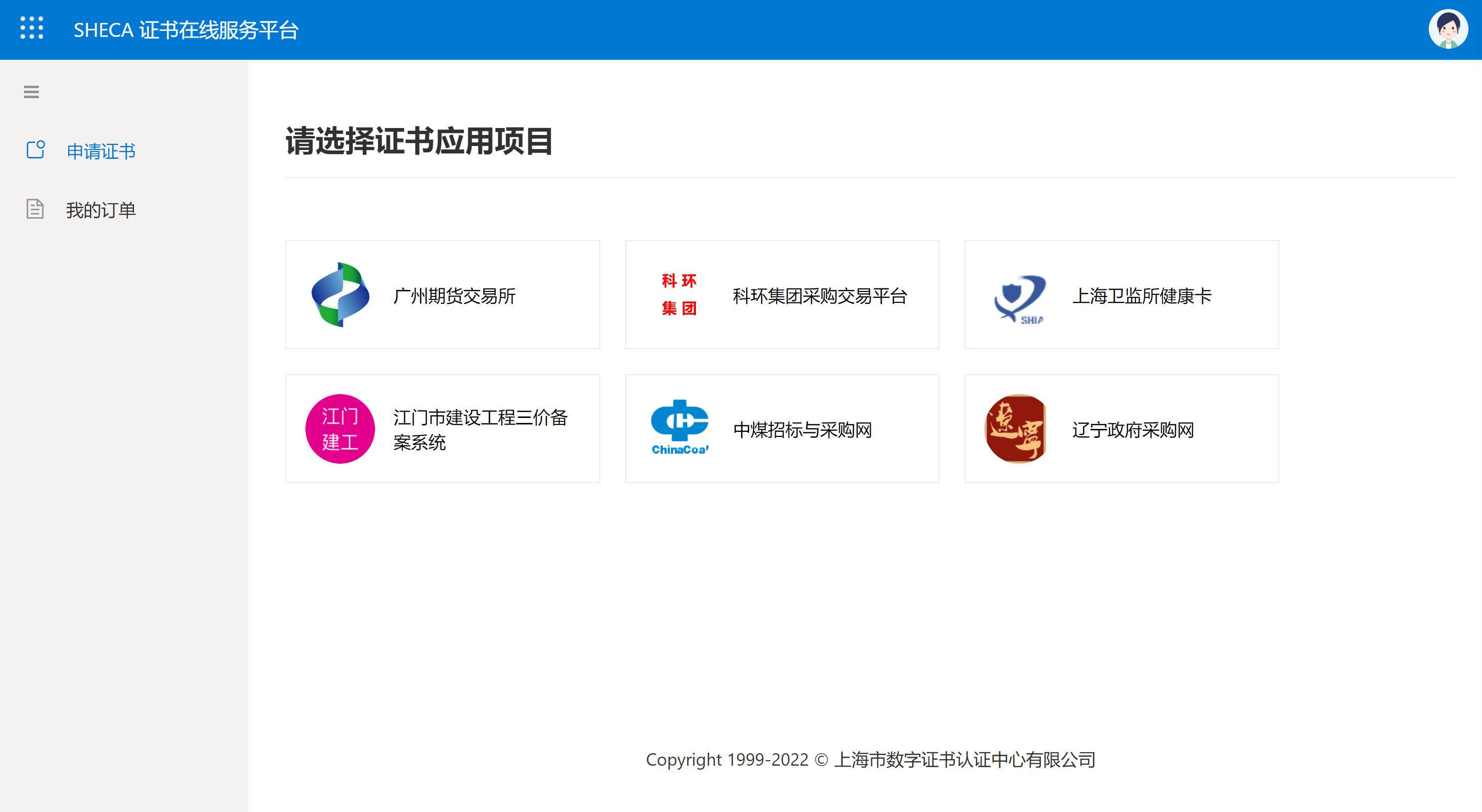 图2选择证书办理期限；填写申请单位名称和对应的证件号，上传营业执照复印件（需盖红色公章），见图3；填写经办人相关信息，上传经办人身份证复印件（需盖红色公章），见图4；上传填写完成后的申请表（需盖红色公章），见图5，核查信息无误后，点击“提交申请单”。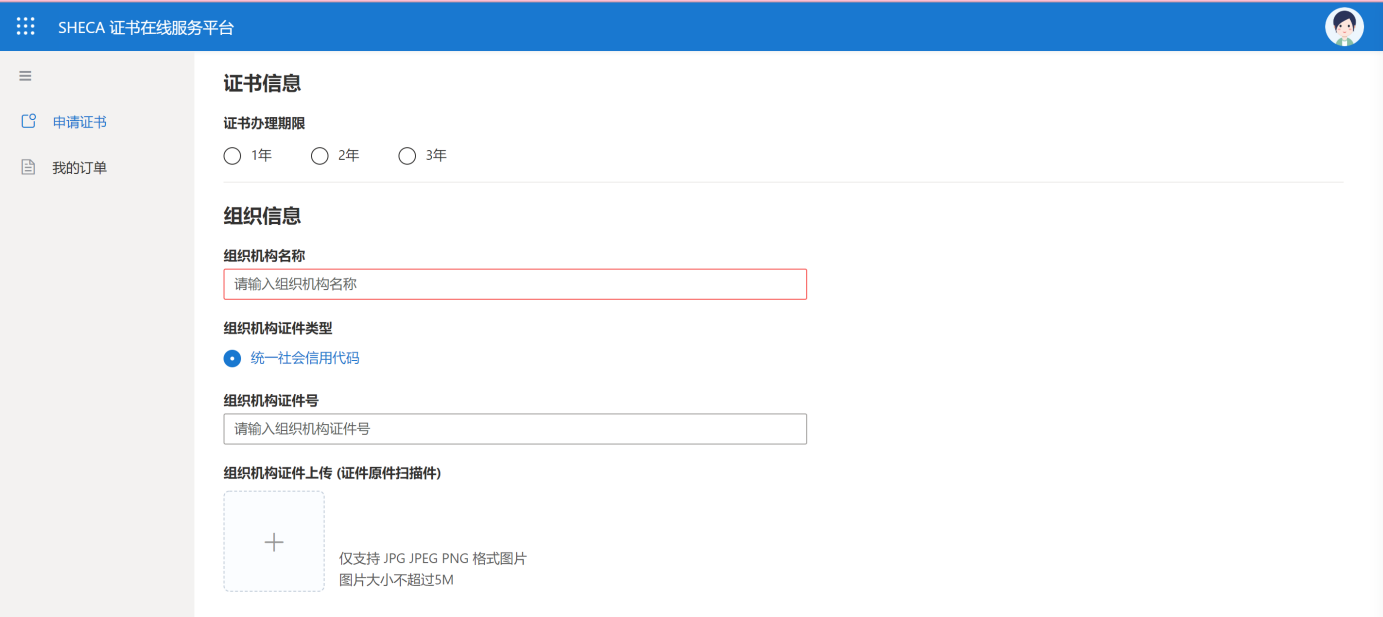 图3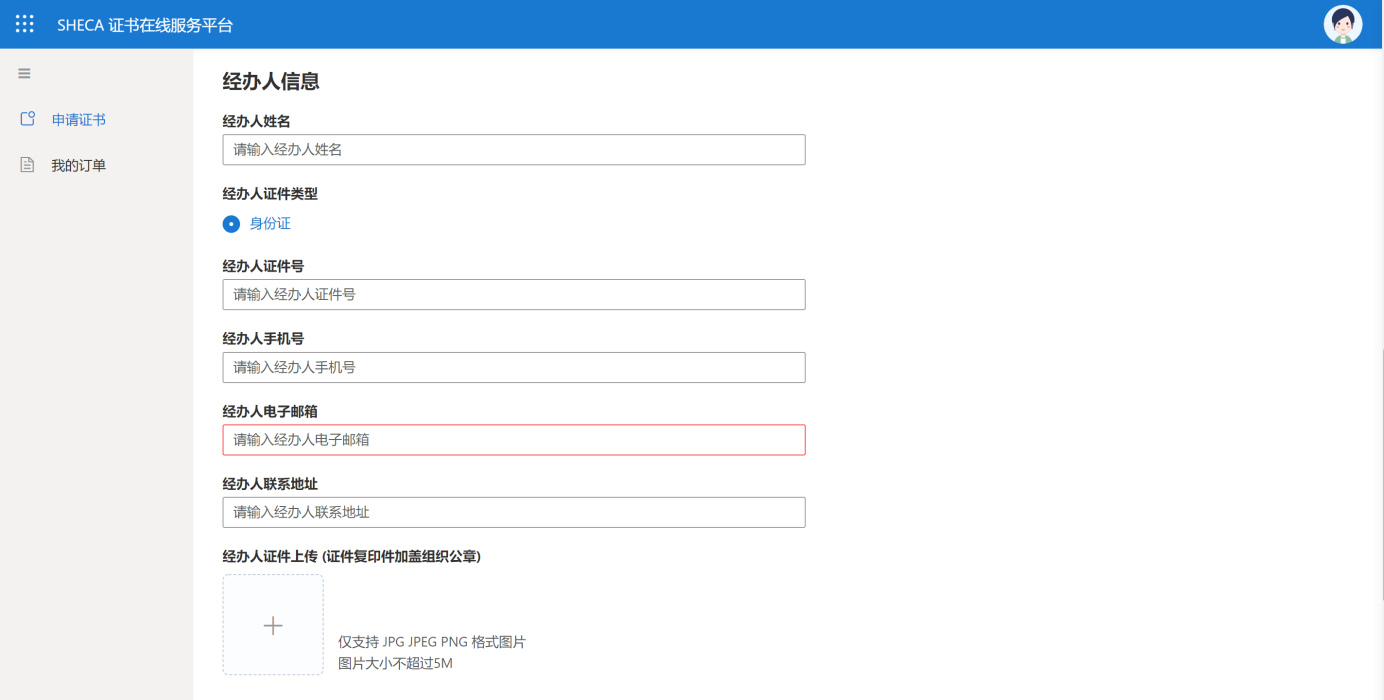 图4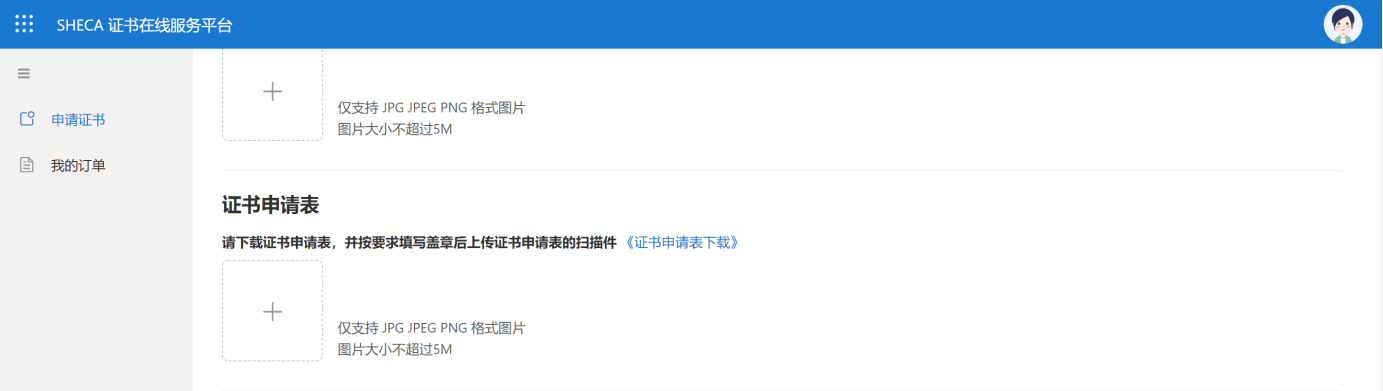 图5核对订单信息，点击“我已阅读并接受《SHECA订户协议》”，点击“确认订单”，见图6。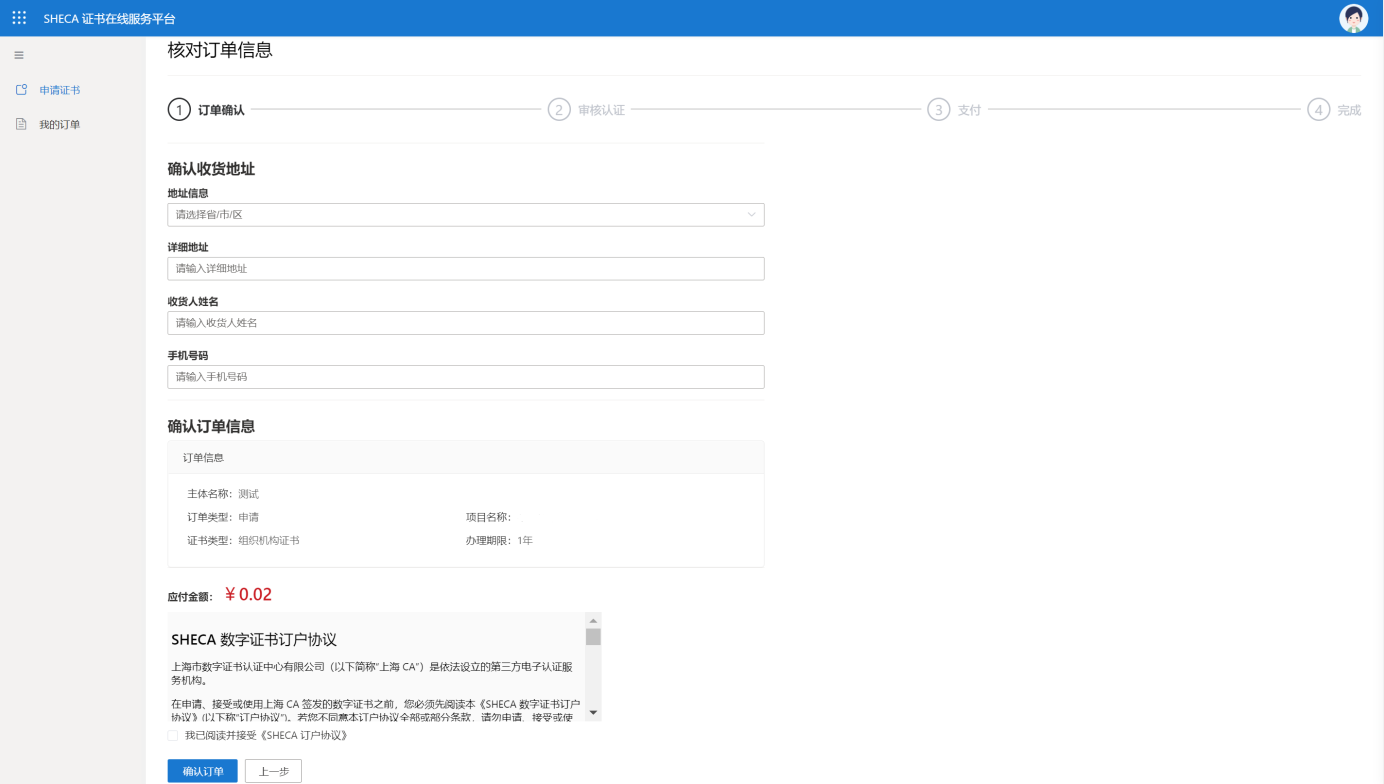 图6进入“我的订单”，点击“查看详情”，可了解订单的进展情况，见图7和图8。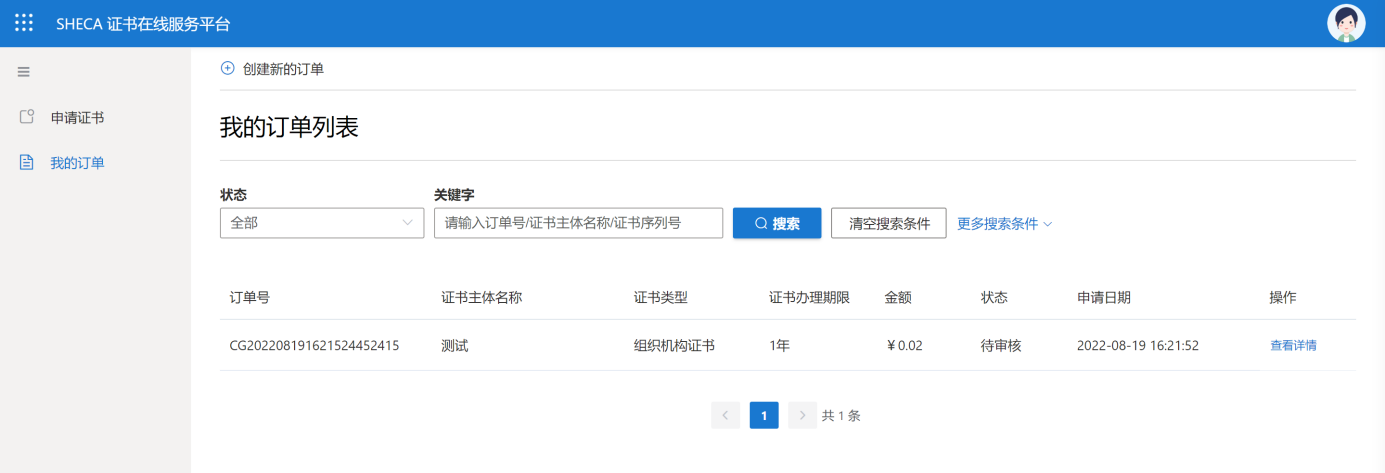 图7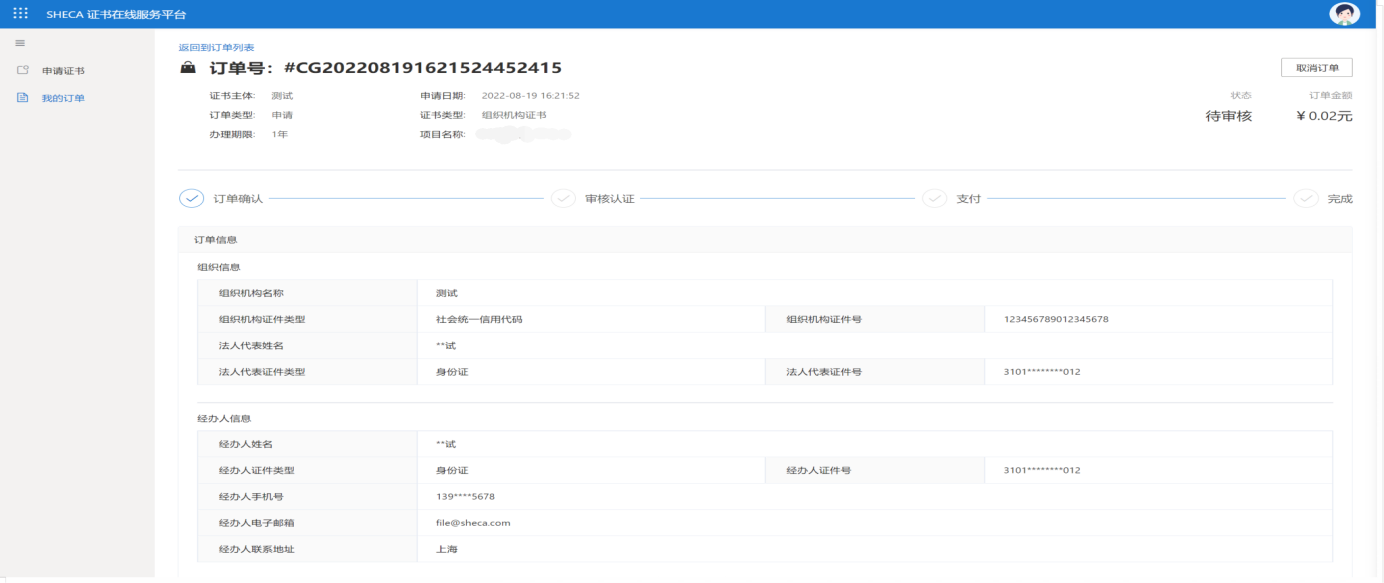 图803  费用支付                         订单审核通过后，进入支付环节，请确认付费金额，点击“立即付款”。付款方式支持线下支付（对公打款）和线上支付，见图9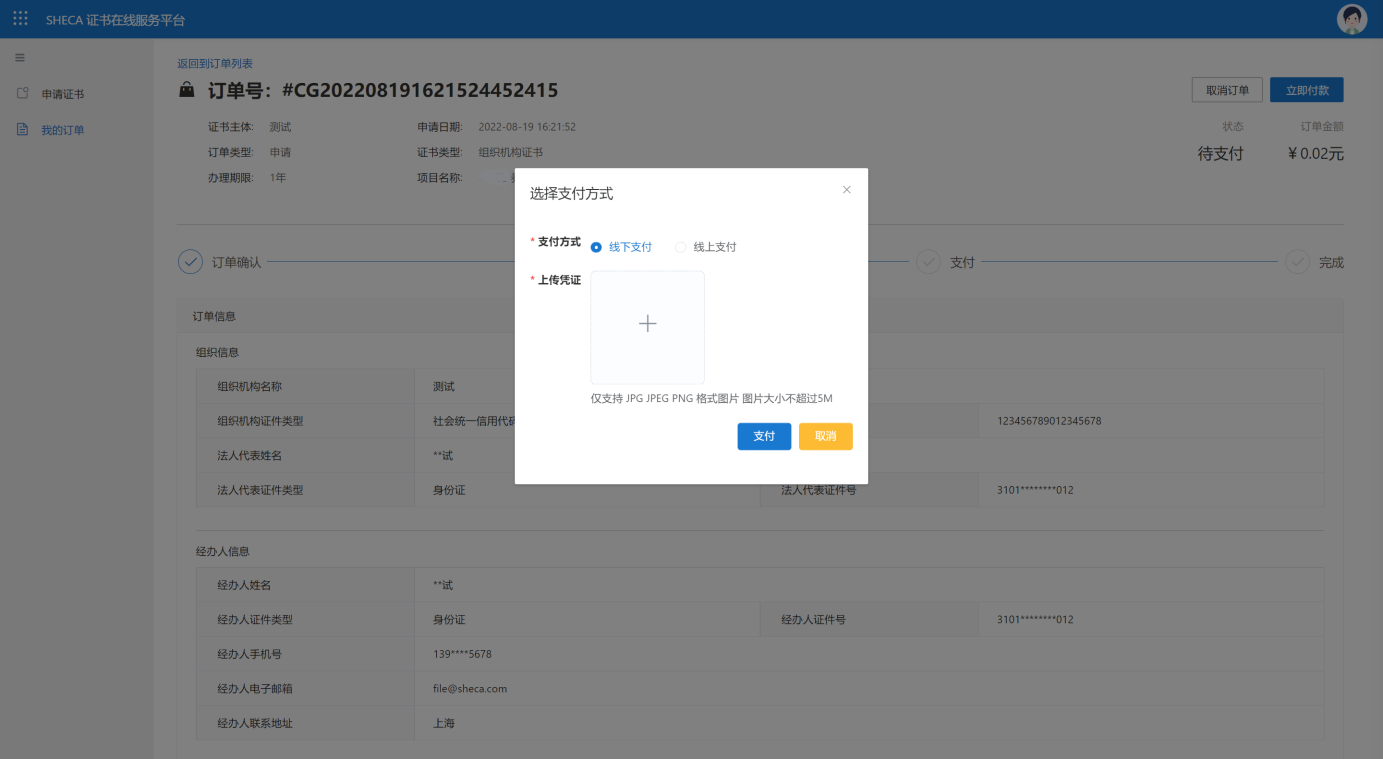 图9支付成功后，请不要立即关闭网页，等待商户返回确认信息后再关闭网页。04  查看物流信息                     通过“我的订单”，点击“查看详情”，获取物流信息，见图10。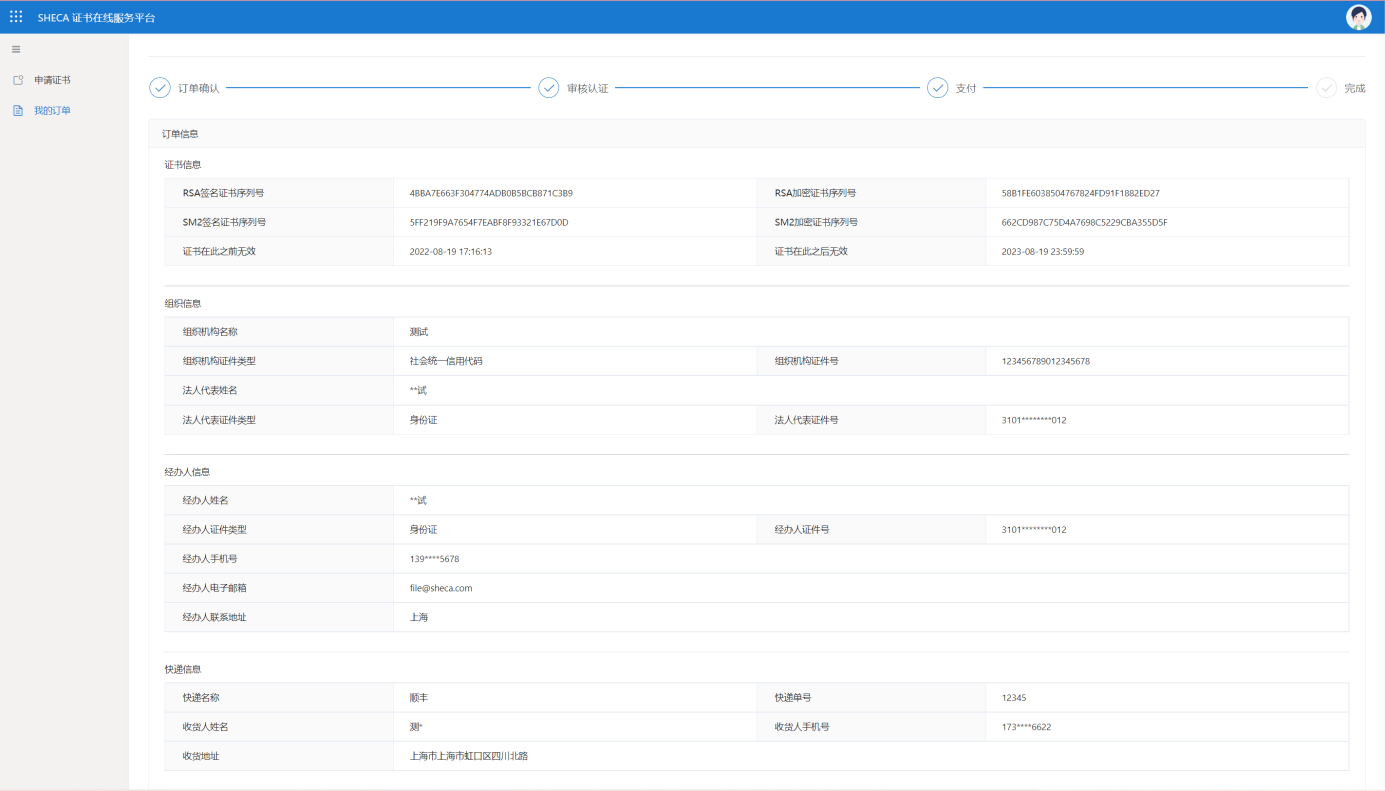 图1005  收货及开票                      点击确认收货，可直接开具发票，见图11和图12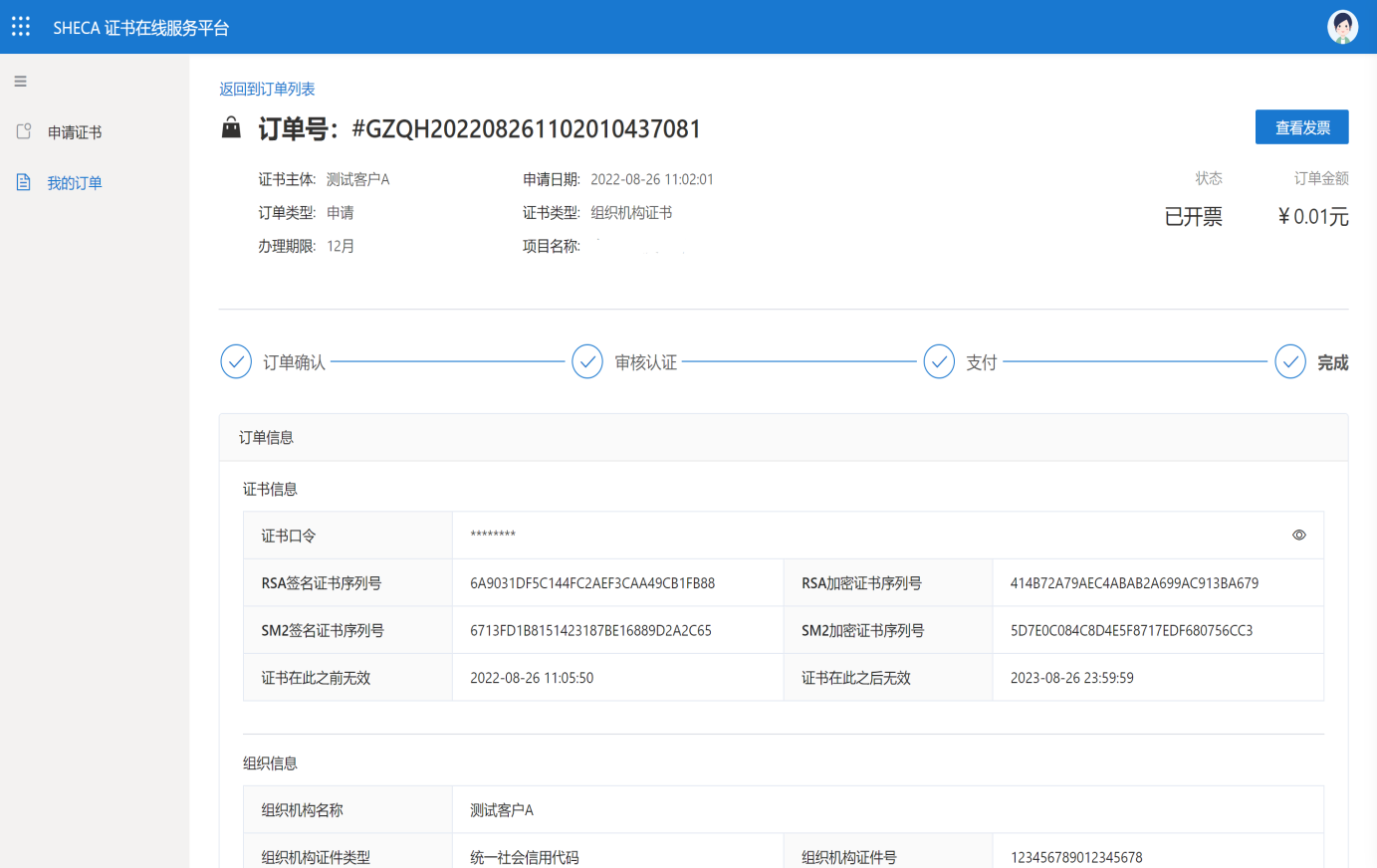 图11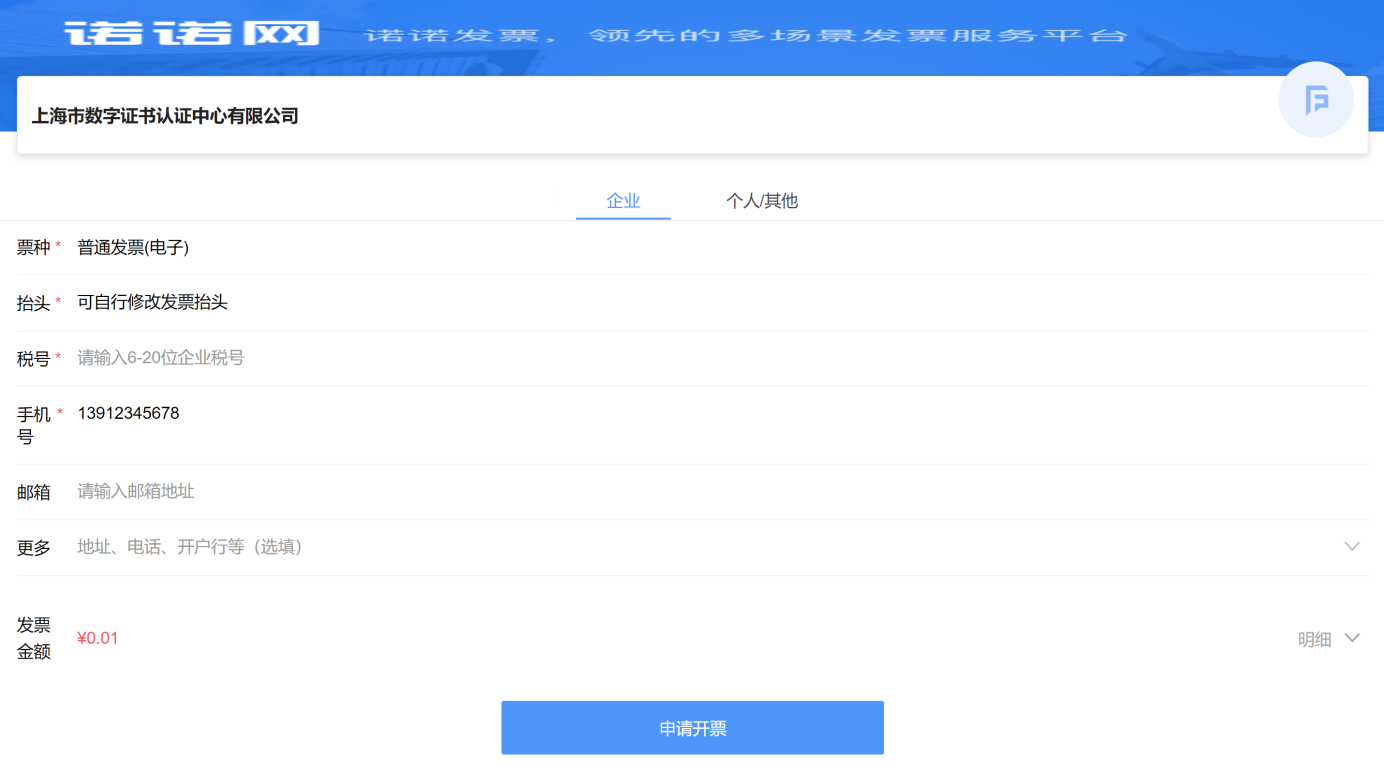 图1206  订单状态说明                      根据不同的订单，用户可在订单详情页面中操作不同的功能。
07  口令获取                          用户收到CA后，登陆在线平台确认订单后，获取口令密码。08  用户须知                      证书审核需2个工作日，请用户根据业务情况完成证书申请。上传图片可支持JPG，BMP格式，可采用扫描仪或手机拍摄。如采用手机拍摄，鉴于像素要求，请安装专业的扫描APP后再进行图片拍摄。如有任何有关证书问题，欢迎致电CA客服热线：400-820-6660订单状态订单步骤
功能菜单
证书信息快递信息
支付信息处理中
订单确认
取消订单
无
不显示快递名称和快递单号
无
审核通过

审核认证
取消订单
立刻付款
无
不显示快递名称和快递单号
无
已付款
支付
无
无
不显示快递名称和快递单号
显示
审核未通过订单确认
取消订单
修改订单
无
不显示快递名称和快递单号
无
